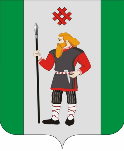 ДУМАКУДЫМКАРСКОГО МУНИЦИПАЛЬНОГО ОКРУГАПЕРМСКОГО КРАЯПЕРВЫЙ СОЗЫВР Е Ш Е Н И Е29.09.2023											         № 170О награждении Почетной грамотой Думы Кудымкарского муниципального округа Пермского краяВ соответствии с решением Думы Кудымкарского муниципального округа Пермского края от 28.12.2022 № 100 «Об утверждении Положений о поощрениях Думы Кудымкарского муниципального округа Пермского края» Дума Кудымкарского муниципального округа Пермского краяРЕШАЕТ:1.1. За многолетний добросовестный труд, большой вклад в обучение и воспитание подрастающего поколения и в связи с профессиональным праздником — Днём учителя наградить Почетной грамотой Думы Кудымкарского муниципального округа Пермского края:Артемьеву Аллу Ивановну, учителя химии МБОУ «Средняя общеобразовательная школа № 1 им. Героя Советского Союза Н.И. Кузнецова»            г. Кудымкара;Климова Аркадия Васильевича, учителя МБОУ «Гимназия № 3»                               г. Кудымкара;Третьякову Раису Михайловну, учителя математики и информатики МБОУ «Ленинская средняя общеобразовательная школа».1.2. За большой вклад в сохранение и развитие национально - культурных традиций Коми - Пермяцкого округа и в связи с 30-летием со дня основания наградить Почетной грамотой Думы Кудымкарского муниципального округа Пермского края хор «Ветеран» Верх-Иньвенского сельского культурно-досугового центра МБУК КДЦ г. Кудымкара.2. Опубликовать настоящее решение на официальном сайте Кудымкарского муниципального округа Пермского края.3. Настоящее решение вступает в силу после его принятия.Председатель ДумыКудымкарского муниципального округаПермского края		 	                                                               М.А. Петров